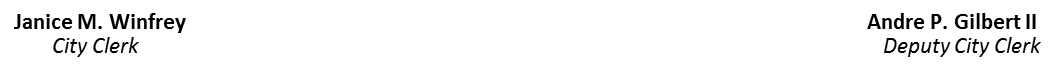 April 29, 2020NOTICE OF THE DETROIT CHARTER REVISION COMMISSION BUDGET AND FINANCE COMMITTEE	In accordance with Section 5(4) of the Michigan Open Meetings Act, MCL 15.265(4), the Detroit Charter Revision Commission will hold a Committee of the Whole Meeting on Thursday, April 30, 2020 at 12:00 noon via Google Meet.  Click here: https://meet.google.com/dmp-rugr-vio.  To dial in by telephone:  (